A° 2017	N° 5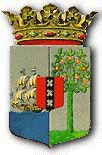 PUBLICATIEBLADLANDSVERORDENING van de 16de januari 2017 regelende het pensioen van de voltijd gewezen leden van de eilandsraad van het voormalige Eilandgebied Curaçao, alsmede het pensioen van hun weduwen en wezen (Pensioenregeling voltijd gewezen Eilandsraadsleden Curaçao)____________In naam van de Koning!______De Gouverneur van Curaçao,	In overweging genomen hebbende: dat het wenselijk is in verband met de introductie van het voltijd raadslidmaatschap van de leden van de eilandsraad van het Eilandgebied Curaçao per 1 juli 2000, het pensioen van de voltijd gewezen leden, alsmede het pensioen van hun weduwen en wezen te regelen voor de periode van 1 juli 2000 tot 10 oktober 2010;dat het niet meer mogelijk is een wijziging aan te brengen in de tot 10 oktober 2010 geldende Pensioenregeling Eilandsraadsleden Curaçao, aangezien deze regeling is komen te vervallen wegens plaatsing op de zogenoemde negatieve lijst bij de Algemene overgangsregeling wetgeving en bestuur Land Curaçao;dat het daarom wenselijk is een en ander bij afzonderlijke landsverordening te regelen;	Heeft, de Raad van Advies gehoord, met gemeen overleg der Staten, vastgesteld onderstaande landsverordening:Artikel 1De Pensioenregeling Eilandsraadsleden Curaçao, zoals die gold op 9 oktober 2010, wordt van overeenkomstige toepassing verklaard op de gewezen leden van de eilandsraad van het eilandgebied Curaçao, voor de periode waarin zij als voltijd lid van de eilandsraad hun ambt hebben bekleed, met dien verstande dat: het pensioen wordt berekend over het tijdvak of het totaal der tijdvakken waarin het gewezen lid, in de periode na 1 juli 2000 tot 10 oktober 2010, voltijd als lid van de Eilandsraad van het eilandgebied Curaçao zijn ambt heeft bekleed en op basis van de Regeling voltijd lidmaatschap Eilandsraadsleden Curaçao  een schadeloosstelling heeft ontvangen;bij de berekening van het pensioen, voor ieder lidmaatschapsjaar, de schadeloosstelling op basis van de Regeling voltijd lidmaatschap Eilandsraadsleden Curaçao, als grondslag voor de berekening wordt gehanteerd;pensioenbedragen, welke direct invorderbaar worden op de inwerkingtredingsdatum van deze landsverordening, doch niet uiterlijk 5 jaren na die datum worden geïnd, aan de openbare rechtspersoon Curaçao vervallen; pensioenbedragen die na de inwerkingstredingsdatum, invorderbaar worden, doch niet uiterlijk vijf jaren na de dag waarop zij invorderbaar zijn geworden worden geïnd, vervallen aan de openbare rechtspersoon Curaçao;pensioenbedragen, waarvan het recht tot uitbetaling, op grond van de bepalingen van deze landsverordening, voor de inwerkingtredingsdatum hadden moeten plaatsvinden en direct opeisbaar worden door de inwerkingtreding van deze landsverordening, zullen ineens betaalbaar worden gesteld. Over deze pensioenbedragen wordt wettelijke rente berekend, vanaf het moment dat het recht op uitkering had moeten ingaan op grond van deze landsverordening, tot het moment van betaalbaarstelling van de pensioenbedragen;inkomsten, die op grond van een landsverordening of een daarop berustende bepaling, op de pensioenbedragen in mindering (hadden) moeten worden gebracht, zullen alsnog bij de (na)betaling van de pensioenbedragen in mindering worden gebracht. De wettelijke rente zal worden berekend over dit verminderde bedrag.Artikel 2Deze landsverordening treedt in werking met ingang van de dag na de datum van bekendmaking.Artikel 3Deze landsverordening wordt aangehaald als: Pensioenregeling voltijd gewezen Eilandsraadsleden Curaçao.  				Gegeven te Willemstad, 16 januari 2017L.A. GEORGE-WOUTDe Minister van Algemene Zaken, 	H.F. KOEIMANDe Minister van Financiën,	K.A. GIJSBERTHADe Minister van Bestuur, Planning en Dienstverlening,	R.D. LARMONIE-CECILIA 	        				    Uitgegeven de 20ste januari 2017	         		     De Minister van Algemene Zaken,	H.F. KOEIMAN